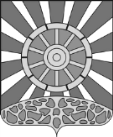 АДМИНИСТРАЦИЯ  УНИНСКОГО МУНИЦИПАЛЬНОГО ОКРУГА  КИРОВСКОЙ ОБЛАСТИПОСТАНОВЛЕНИЕ02.12.2022						 	                                       № 687пгт УниО внесении изменений в постановление администрации Унинского муниципального округа Кировской области от 09.11.2022 № 628 «О дополнительных мерах социальной поддержки семей мобилизованных граждан»Руководствуясь Постановлением Правительства Кировской области от 24.11.2022 N 633-П "О внесении изменений в постановление Правительства Кировской области от 07.10.2022 N 548-П," администрация   Унинского  муниципального  округа ПОСТАНОВЛЯЕТ:1.  В постановление администрации Унинского муниципального округа кировской области от 09.11.2022 № 628 «О дополнительных мерах социальной поддержки семей мобилизованных граждан» (далее – Постановление) внести следующее изменение:в подпункте 1.2. Постановления слова «бесплатный проезд несовершеннолетних детей мобилизованных граждан» заменить словами «бесплатный проезд супругов, несовершеннолетних детей мобилизованных граждан». 2.  Настоящее постановление подлежит опубликованию в Информационном бюллетене органов местного самоуправления  Унинского муниципального округа  и размещению на официальном сайте Унинского муниципального округа.Глава  Унинскогомуниципального округа                                                                Т.Ф. Боровикова